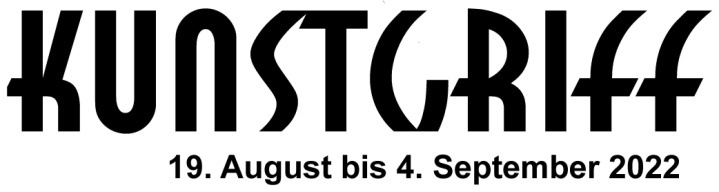 Einladung zur Teilnahmeam Kulturprojekt KUNSTGRIFF 2022Sehr geehrte Damen und Herren,der Verein Volkshochschulen in Dithmarschen lädt Sie ein, sich um die Teilnahme am Kulturprojekt KUNSTGRIFF 2022 zu bewerben. Seit 2002 gibt der Kreis nun mit KUNSTGRIFF den Kreativen in Dithmarschen die Gelegenheit, ihr künstlerisches Wirken in den Bereichen WORT - BILD - KLANG einer breiten Öffentlichkeit vorzustellen.Die Teilnahme ist kostenlos. Anmeldeschluss ist am 31. Dezember 2021.Willkommen sind auch Berufs- und Freizeitkünstler*innen außerhalb des Kreises, deren Werke gemeinsam mit hiesigen Kreativen oder von ihnen selbst in Dithmarschen präsentiert werden.Das Kulturprojekt startet 2022 am Freitag, 19. August und endet am Sonntag, 4. September. Die Einzelveranstaltungen beginnen - wie üblich -  einen Tag später - also ab Samstag, 20. August 2022.Die für die Teilnahme erforderlichen Bewerbungsunterlagen liegen zum Herunterladen auf der Internetseite www.kunstgriff.de unter Downloads > Downloads > 2022 > Bewerbungsunterlagen.Das Kulturprojekt KUNSTGRIFF als Marketingdach steht für ein inhaltlich sehr breit angelegtes und zugleich erfolgreiches Kunstkonzept. Es fördert kreatives Wirken von Künstler*innen in der Region durch das Zusammenfassen von Einzelveranstaltungen zu einer sehr attraktiven jährlichen Gesamtschau in Dithmarschen. Anstelle einer Jury ist bei KUNSTGRIFF das Publikum aufgerufen, die Veranstaltungen kritisch zu begleiten.Der Kreis Dithmarschen hat den "Verein Volkshochschulen in Dithmarschen e.V." mit der Realisierung von KUNSTGRIFF beauftragt. Eine Redaktion produziert nach Vorgaben des Projekts den Internetauftritt auf www.kunstgriff.de, den Druck des farbigen Programmheftes und diverse Werbematerialien für die  Einzelteilnehmer*innen und für das Kulturprojekt.Die Einzelveranstaltungen der Teilnehmer*innen reihen sich ein unter dem Marketingdach KUNSTGRIFF und werden von dort aus zusammen beworben. Die Einzelveranstaltungen werden von den Teilnehmer*innen in eigener Regie und auf eigene Kosten realisiert. Entscheidungen und Verantwortung für die eigene Veranstaltung bleiben also vollständig bei den Teilnehmer*innen.Die Teilnehmer*innen verpflichten sich im Rahmen ihrer Bewerbung zur Übernahme des Marketingkonzeptes. Dazu erhalten sie kostenlos die Werbematerialien, die für eine Verbreitung im persönlichen Umfeld im Sinne einer Werbung auf Gegenseitigkeit aller Teilnehmer*innen bestimmt sind.So senden Sie uns Ihre Bewerbungsunterlagen: Eine Bearbeitung Ihrer Bewerbungsunterlagen erfordert Ihre zweifache Unterschrift auf den zweifach eingereichten kompletten Bewerbungsunterlagen an uns:1. Elektronischer Versand:

Die elektronisch ausgefüllte Bewerbung (zusammen mit einer Auswahl von Bildern) bitte als E-Mail an redaktion@kunstgriff.de  senden.2. Post-Versand:

Die elektronisch ausgefüllte Bewerbung bitte kopieren und per Hand zweimal unterzeichnen. Diese Kopie komplett (ohne Bilder) auf dem Postweg an Volkshochschulen in Dithmarschen e.V., Süderstraße 16, 25704 Meldorf senden.Dieser Verfahrensgang mit zwei Unterschriften ist aus rechtlichen Gründen für eine Teilnahme an KUNSTGRIFF erforderlich. Die 1. Unterschrift betrifft eine Erklärung zum Datenschutz, die 2. Unterschrift gilt der Urheberrechtsverpflichtung der Teilnehmer*innen.Das Vorliegen der gültigen Bewerbungsunterlagen bildet die Voraussetzung für das Bewerbungsverfahren.Unsere Redaktion ist Ansprechpartner für die Produktionen. Sie ist nicht jeden Tag erreichbar. Kommunizieren Sie deshalb bitte ausschließlich über die E-Mail-Adresse: redaktion@kunstgriff.deWenn Sie noch mehr Informationen zu KUNSTGRIFF wünschen, dann empfehlen wir Ihnen die Lektüre unser Internetseite www.kunstgriff.deWillkommen bei KUNSTGRIFF 2022! Mit freundlichen GrüßenClaudia Westphal-Oelerich- Projektleitung Kunstgriff -